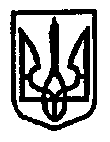 НАТАЛИНСЬКА СІЛЬСЬКА РАДАКрасноградського району Харківської областіХХХІІ сесія VIIІ скликанняР І Ш Е Н Н Я13.06.2019 року						             № 1104 - VIIІс. НаталинеПро встановлення ставок та  пільг із сплати податку на нерухоме майно, відмінне від земельної ділянки на території Наталинської сільської ради на 2020 рікЗ метою наповнення доходної частини місцевого бюджету, здійснення повноважень щодо встановлення місцевих податків і зборів, відповідно до статті 266 Податкового кодексу України, Закону України «Про засади державної регуляторної політики у сфері господарської діяльності», враховуючи пропозиції постійної комісії з питань планування фінансів, бюджету, соціально-економічного розвитку,  керуючись пунктом 24 статті 26 Закону України «Про місцеве самоврядування в Україні», Наталинська сільська рада -  ВИРІШИЛА:1. Встановити на території Наталинської сільської ради податок на нерухоме майно, відмінене від земельної ділянки:1.1. Платники податку на нерухоме майно, відмінне від земельної ділянки визначені пунктом 266.1 статті 266 Податкового кодексу України;1.2. Об’єкт оподаткування визначено пунктом 266.2 статті 266 Податкового кодексу України;1.3. Установити ставки податку за 1 квадратний метр бази оподаткування на нерухоме майно для фізичних та юридичних осіб, за переліком згідно з Додатком 1;1.4. Установити пільги для фізичних осіб та юридичних осіб, надані відповідно до пункту 266.4.1. та 266.4.2. пункту 266.4 статті 266 Податкового кодексу України, за переліком згідно з Додатком 2;1.5. Перелік об’єктів нерухомості, які не підлягають оподаткуванню податком, визначено підпунктом 266.2.2 пункту 266.2 статті 266 Податкового кодексу України;1.6. Податковий період визначено пунктом 266.6 статті 266 Податкового кодексу України;1.7. Порядок сплати податку визначено пунктом 266.9 статті 266 Податкового кодексу України;1.8.Строк сплати податку визначено пунктом 266. 10 статті 266 Податкового кодексу України;1.9 Строк та порядок подання звітності про обчислення і сплату податку визначено підпунктом 266.7.5 пункту 266.7 статті 266 Податкового кодексу України.2. Податок на нерухоме майно, відмінне від земельної ділянки, сплачується платниками податку за місцем розташування об’єкта оподаткування та зараховується до бюджету Наталинської сільської ради.3. Відповідальність за невиконання або неналежне виконання податкового обов’язку несуть платники податку відповідно до Податкового кодексу України;4. Дане рішення набирає чинності з 01.01.2020 року.5. Рішення LXXIII сесії VI скликання від 28.01.2015 року «Про встановлення податку на нерухоме майно, відмінне від земельної ділянки» вважати таким, що втратило чинність з 01.01.2020 року.6. Керуючому справами (секретарю) виконавчого комітету Наталинської сільської ради Даніловій А.М. оприлюднити дане рішення не пізніше як у десятиденний строк після його прийняття та підписання в установленому законодавством порядку. 7. Контроль за виконанням даного рішення покласти на голову постійної депутатської комісії з питань фінансів, бюджету, планування соціально-економічного розвитку, інвестицій та міжнародного співробітництва (Бербушенко В.О.).Наталинський сільський голова					    В. БОРОВСЬКАДодаток 1до рішення ХХХІІ сесії VIII Наталинської сільської ради від 13.06.2019 року № 1104- VIIIСтавкиподатку на нерухоме майно, відмінне від земельної ділянки на 2020 рік, вводиться в дію з 01.01.2020Адміністративно-територіальні одиниці та/або населені пункти, на які поширюється дія рішення ради: с. Наталине, с. Улянівка, с. Кобзівка,                         с. Кобзівка Друга, с. Одрадівка, с. Новопавлівка, с. Шкаврове, с-ще Дружба,             с. Попівка, с. Вільне, с. Маховик, с. Роздолля, с. Ясна Поляна.1 У разі встановлення ставок податку, відмінних на територіях різних населених пунктів адміністративно-територіальної одиниці, за кожним населеним пунктом ставки затверджуються окремими додатками.2 Класифікація будівель та споруд, код та найменування зазначаються відповідно до Державного класифікатора будівель та споруд ДК 018-2000, затвердженого наказом Держстандарту від 17 серпня 2000 р. № 507.3 Ставки податку встановлюються з урахуванням норм підпункту 12.3.7 пункту 12.3 статті 12, пункту 30.2 статті 30, пункту 266.2 статті 266 Податкового кодексу України і зазначаються десятковим дробом з трьома (у разі потреби чотирма) десятковими знаками після коми. 4 У разі визначення у рішенні про оподаткування податком на нерухоме майно, відмінне від земельної ділянки, зон адміністративно-територіальної одиниці, щодо якої приймається рішення, ставки встановлюються залежно від зони. Без урахування зони ставки зазначаються у графі “1 зона”. Керуючий справами (секретар) виконавчого комітетуНаталинської сільської ради						  А. ДАНІЛОВАДодаток 2до рішення ХХХІІ сесії VIII Наталинської сільської ради від 13.06.2019 року № 1104-VIIIПільги зі сплати податку на нерухоме майно,відмінне від земельної ділянкина 2020 ріквводиться в дію з 01.01.2020Адміністративно-територіальні одиниці та/або населені пункти, на які поширюється дія рішення ради: с. Наталине, с. Улянівка, с. Кобзівка,                            с. Кобзівка Друга, с. Одрадівка, с. Новопавлівка, с. Шкаврове, с-ще Дружба,              с. Попівка, с. Вільне, с. Маховик, с. Роздолля, с. Ясна Поляна.1 Пільги визначаються з урахуванням норм підпункту 12.3.7 пункту 12.3 статті 12, пункту 30.2 статті 30, пункту 266.2 статті 266 Податкового кодексу України. У разі встановлення пільг, відмінних на територіях різних населених пунктів адміністративно-територіальної одиниці, за кожним населеним пунктом пільги затверджуються окремо.Керуючий справами (секретар) виконавчого комітетуНаталинської сільської ради						  А. ДАНІЛОВАКод області (КОАТУУ)КодрайонуКодКОАТУУНайменування адміністративно-територіальної одиниці або населеного  пункту, або територіальної громади201763233803000Наталинська сільська радаКласифікація будівель та спорудКласифікація будівель та спорудСтавка податку(% розміру мінімальної заробітної плати)За 1 кв.м площіСтавка податку(% розміру мінімальної заробітної плати)За 1 кв.м площіСтавка податку(% розміру мінімальної заробітної плати)За 1 кв.м площіСтавка податку(% розміру мінімальної заробітної плати)За 1 кв.м площіСтавка податку(% розміру мінімальної заробітної плати)За 1 кв.м площіСтавка податку(% розміру мінімальної заробітної плати)За 1 кв.м площіКодНазвадля юридичних осібдля юридичних осібдля юридичних осібдля фізичних осібдля фізичних осібдля фізичних осіб1 зона2зона3зона1зона2зона3 зона1234567811Будівлі житловіхххххх111Будинки одноквартирніхххххх1110Будинки одноквартирніххххххЦей  клас включає:відокремлені житлові будинки садибного типу (міські, позаміські, сільськи), вілли, дачі, будинки для персоналу лісового господарства, літні будинки для тимчасового проживання, садові будинки та т. ін.   Цей клас включає також:спарені або заблоковані будинки з окремими квартирами, що мають свій власний вхід з вулиці Цей клас не включає:нежитлові сільськогосподарські будинки(1271)1110.1Будинки одноквартирні масової забудови1,0хх1,0хх1110.2Котеджі та будинки одноквартирні підвищеної комфортності1,0хх1,0хх1110.3Будинки садибного типу1,0хх1,0хх1110.4 Будинки дачні та садові1,0хх1,0хх112Будинки з двома та більше квартирамихххххх1121Будинки з двома квартирамиххххххЦей клас включає:Відокремлені, спарені або заблоковані будинки з двома квартирамиЦей клас не включає:спарені або заблоковані будинки з окремими  квартирами, що мають свій власний вхід з вулиці (1110)1121.1Будинки двоквартирні масової забудови1,0хх1,0хх1121.2Котеджі та будинки двоквартирні підвищеної комфортності1,0хх1,0хх1122Будинки з двома та більше квартирамиххххххЦей клас включає:інші житлові будинки з трьома та більше квартирамиЦей клас включає:гуртожитки (1130)готелі (1211)туристичні бази, табори та будинки відпочинку (1212)хххххх1122.1Будинки багатоквартирні масової забудови1,0хх1,0хх1122.2Будинки багатоквартирні підвищеної комфортності, індивідуальні1,0хх1,0хх1122.3Будинки житлові готельного типу1,0хх1,0хх113ГуртожиткиххххххЦей клас включає:житлові будинки для колективного проживання, включаючи будинки для людей похилого віку та інвалідів, студентів, дітей та інших соціальних груп, наприклад, будинки для біженців, гуртожитки для робітників та службовців, гуртожитки для студентів та учнів навчальних закладів, сирітські будинки, притулки для бездомних та т. ін1130.1Гуртожитки для робітників та службовцівЗв.ххЗв.хх1130.2Гуртожитки для студентів вищих навчальних закладівЗв.ххЗв.хх1130.3Гуртожитки для учнів навчальних закладівЗв.ххЗв.хх1130.4Будинки-інтернати для людей похилого віку та інвалідівЗв.ххЗв.хх1130.5Будинки дитини та сирітські будинкиЗв.ххЗв.хх1130.6Будинки для біженців, притулки для бездомнихЗв.ххЗв.хх1130.9Будинки для колективного проживання іншіЗв.ххЗв.хх12Будівлі нежитловіхххххх121Готелі, ресторани та подібні будівліхххххх1211Будівлі готельніххххххЦей клас включає:готелі, мотелі, кемпінги, пансіонати та подібні заклади з надання житла з рестораном або без ньогоЦей клас включає також:окремі ресторани та бариЦей клас не включає:ресторани в житлових будинках (1122)туристичні бази, гірські притулки, табори для відпочинку, будинки відпочинку (1212)ресторани в торгових центрах (1230)хххххх1211.1Готелі0,5хх0,5хх1211.2Мотелі0,5хх0,5хх1211.3Кемпінги0,5хх0,5хх1211.4Пансіонати0,5хх0,5хх1211.5Ресторани та бари0,5хх0,5хх1212Інші будівлі для тимчасового проживанняххххххЦей клас включає:туристичні бази, гірські притулки, дитячі та сімейні табори відпочинку, будинки відпочинку та інші будівлі для тимчасового проживання, не класифіковані ранішеЦей клас не включає:готелі та подібні заклади з надання житла (1211)парки для дозвілля та розвагхххххх1212.1Туристичні бази та гірські притулки0,5хх0,5хх1212.2Дитячі та сімейні табори відпочинку0,5хх0,5хх1212.3Центри та будинки відпочинку0,5хх0,5хх1212.9Інші будівлі для тимчасового проживання, не класифіковані раніше 0,5хх0,5122Будівлі офісніхххххх1220Будівлі офісніххххххЦей клас включає:будівлі, що використовуються як приміщення для конторських та адміністративних цілей, в тому числі для промислових підприємств, банків, поштових відділень, органів місцевого управління, рядових та відомчих департаментів  та т.інЦей клас  включає також:центри для зїздів та конференцій, будівлі органів правосуддя, парламентські будівліЦей клас не  включає:офіси в будівлях, що призначені (використовуються), головним чином, для інших цілейхххххх1220.1Будівлі органів державного та місцевого управлінняЗв.ххЗв.хх1220.2Будівлі фінансового обслуговування0,5хх0,5хх1220.3Будівлі органів правосуддяЗв.ххЗв.хх1220.4Будівлі закордонних представництвЗв.ххЗв.хх1220.5Адміністративно-побутові будівлі промислових підприємств0,5хх0,5хх1220.9Будівлі для конторських та адміністративних цілей0,5хх0,5хх123Будинки торгівельніхххххх1230Будівлі торговельніххххххЦей клас включає:торгові центри, пасажі, універмаги, спеціалізовані магазини та павільйони, зали для ярмарків, аукціонів, виставок, криті ринки, станції технічного обслуговування автомобілів та т. ін1230.1Торгові центри, універмаги, магазини0,5хх0,5хх1230.2Криті ринки, павільйони та зали для ярмарків  0,5хх0,5хх1230.3Станції технічного обслуговування автомобілів0,5хх0,5хх1230.4Їдальні, кафе, закусочні та т.ін0,5хх0,5хх1230.5Бази та склади підприємств торгівлі й громадського харчування0,5хх0,5хх1230.6Будівлі підприємств побутового обслуговування0,5хх0,5хх1230.9 Будівлі торговельні інші0,5хх0,5хх124Будівлі транспорту та засобів зв’язкухххххх1241Вокзали, аеровокзали, будівлі засобів зв’язку та пов’язані з ними будівліххххххЦей клас включає:будівлі цивільних та військових аеропортів, міського електротранспорту, залізничних станцій, автобусних станцій, морських та річкових вокзалів, фунікулерних та підіймальних станцій канатнх дорігбудівлі центрів радіо- та телевізійного мовлення, телефонних станцій, телекомунікаційних центрів та т.ін.Цей клас включає також:ангари для літаків, будівлі залізничнихблокпостів, локомотивні та вагонні депо, трамвайні та тролейбусні депотелефонні кіоскибудівлі маяків диспетчерські будівлі повітряного транспортуЦей клас не включає:станції технічного обслуговування автомобілів(1230)резервуари, силоси та товарні склади(1252)залізничні коліх(2121, 2122)злітно-посадові смуги аеродромів (2130)телекомунікаційнілінії та щогли (2213, 2224)нафтотермінали(2303)1241.1Автовокзали та інші будівлі автомобільного транспорту0,5хх0,5хх1241.2Вокзали та інші будівлі залізничного транспорту0,5хх0,5хх1241.3Будівлі міського електротранспорту0хх0хх1241.4Аеровокзали та інші будівлі повітряного транспорту0,5хх0,5хх1241.5Морські та річкові вокзали, маяки та пов’язані з ними будівлі0,5хх0,5хх1241.6Будівлі станцій підвісних та канатних доріг0,5хх0,5хх1241.7Будівлі центрів радіо- та телевізійного мовлення, телефонних станцій, телекомункаційних центрів та т.ін.0,5хх0,5хх1241.8Ангари для літаків, локомотивні, вагонні, трамвайні та тролейбусні депо0,5хх0,5хх1241.9Будівлі транспорту та засоби зв’язку інші0,5хх0,5хх1242ГаражіххххххЦей клас включає:гаражі (наземні й підземні) та криті автомобільні стоянкиЦей клас включає також:навіси для велосипедівЦей клас не  включає:автостоянки в будівлях, що використовується, головним чином, для інших цілейстанції технічного обслуговування автомобілів(1230)1242.1Гаражі наземні 0,5хх0,05хх1242.2Гаражі підземні0,5хх0,05хх1242.3Стоянки автомобільні криті0,5хх0,05хх1242.4Навіси для велосипедів0,5хх0,05хх125Будівлі промислові та складихххХхх1251Будівлі промислові хххХххЦей клас включає:криті будівлі промислового призначення, наприклад, фабрики, майстерні, бойні, пивоварні заводи, складальні підприємства та т.ін за їх функціональним призначеннямЦей клас не включає:резервуари, силоси та склади (1252)будівлі сільськогосподарського призначення (1271)комплексні промислові споруди (електростанції, нафтопереробні заводи та т.ін), які не мають характеристик будівель(230)1251.1Будівлі підприємств машинобудування та металообробної промисловостіЗв.ххЗв.хх1251.2Будівлі підприємств чорної металургії Зв.ххЗв.хх1251.3Будівлі підприємств хімічної та нафтохімічної промисловості Зв.ххЗв.хх1251.4Будівлі підприємств легкої промисловостіЗв.ххЗв.хх1251.5Будівлі підприємств харчової промисловостіЗв.ххЗв.хх1251.6Будівлі підприємств медичної та мікробіологічної промисловостіЗв.ххЗв.хх1251.7Будівлі підприємств лісової, деревообробної та целюлозно-паперової промисловостіЗв.ххЗв.хх1251.8Будівлі підприємств будівельної індустрії, будівельних матеріалі та виробів, скляної та фарфоро-фаянсової промисловостіЗв.ххЗв.хх1251.9Будівлі інших промислових виробництв включаючи поліграфічнеЗв.ххЗв.хх1252Резервуари, силоси та складихххххЦей клас включає:резервуари та ємностірезервуари для нафти та газу силоси для зерна, цементу та інших сипких масхолодильники та спеціальні складиЦей клас включає також:складські майданчикиЦей клас не включає:сільськогосподарські силоси та складські будівлі, що використовуються для сільського господарства (1271)водонапірні башти(2222)нафтотермінали(2303)1252.1Резервуари для нафти, нафтопродуктів та газу0,5хх0,5хх1252.2Резервуари та ємності інші0,5хх0,5хх1252.3Силоси для зерна0,5хх0,5хх1252.4Силоси для цементу та інших сипучих матеріалів0,5хх0,5хх1252.5Склади спеціальні0,5хх0,5хх1252.6Холодильники0,5хх0,5хх1252.7Складські майданчики0,5хх0,5хх1252.8Склади універсальні0,5хх0,5хх1252.9Склади та сховища інші0,5хх0,5хх126Будівлі для публічних виступів, закладів освітнього, медичного та оздоровчого призначення1261Будівлі для публічних виступівЦей клас включає:кінотеатри, концертні будівлі, театри та т.ін.зали засідань та багатоцільові зали, що використовуються, головним чином, для публічних виступівказино, цирки, музичні зали, танцювальні зали та дискотеки, естради та т.інЦей клас не включає:музеї, художні галереї(1262)спортивні зали (1265)парки для відпочинку та розваг (2412)1261.1Театри, кінотеатри та концертні зали0,5хх0,51261.2Зали засідань та багатоцільові зали для публічних виступів0,5хх0,51261.3Цирки0,5хх0,51261.4Казино, ігорні будинки0,5хх0,51261.5 Музичні та танцювальні зали, дискотеки0,5хх0,51261.9Будівлі для публічних виступів інші0,5хх0,51262Музеї та бібліотекиххххххЦей клас включає:музеї, художні галереї, бібліотеки та технічні центри Цей клас включає також:будівлі архівівбудівлі зоологічних та ботанічних садівЦей клас не включає:пам’ятки історії (1273)хххх1262.1Музеї та художні галереїЗв.ххЗв.хх1262.2Бібліотеки, книгосховища Зв.ххЗв.хх1262.3Технічні центриЗв.ххЗв.хх1262.4ПланетаріїЗв.ххЗв.хх1262.5Будівлі архівіЗв.ххЗв.хх1262.6Будівлі зоологічних та ботанічних садівЗв.ххЗв.хх1263Будівлі навчальних та дослідних закладівххххххЦей клас включає:будівлі для дошкільного та початкового навчання, отримання середньої освіти (дитячі ясла та сади, школи, коледжі ліцеї, гімназії тощо) спеціалізовані (фахові) школі, професіно-технічні навчальні закладибудівлі для вищих навчальних закладів , науково-дослідних закладів, лабораторій Цей клас включає також:спеціальні щколи для дітей з фізизичними або розумовими вадамизаклади для фахової перепідготовкиметереологічні станції, обсерваторіїЦей клас не включає:гуртожитки для студентів та учнів (1130)бібліотеки (1262)лікарні навчальних закладів(1264)1263.1Будівлі науково-дослідних та проекто-вишукувальних установ0,1хх0,1хх1263.2Будівлі вищих навчальних закладів0,1хх0,1хх1263.3Будівлі шкіл та інших  середніх навчальних закладів Зв.ххЗв.хх1263.4Будівлі професійно-технічних навчальних закладівЗв.ххЗв.хх1263.5Будівлі дошкільних та позашкільних навчальних закладівЗв.ххЗв.хх1263.6Будівлі спеціальних навчальних закладів для дітей з фізичними або розумовими вадамиЗв.ххЗв.хх1263.7Будівлі закладів з фахової перепідготовки0,5хх0,5хх1263.8Будівлі метеорологічних  станцій, обсерваторійЗв.ххЗв.хх1263.9Будівлі освітніх та науково-дослідних закладів іншіЗв.ххЗв.хх1264Будівлі лікарень та оздоровчих закладівЦей клас включає:заклади з надання медичної допомоги хворим та травмованим пацієнтамсанаторії, профілакторії, спеціалізовані лікарні, психіатричні диспансери, пологові будинки, материнськи та дитячі реабілітаційні центри Цей клас включає також:лікарні навчальних закладів, шпиталі виправних закладів, в’язниць та збройних сил будівлі, що використовуються для термального та соляного лікування, функціональної реабілітації, пунктів переливання крові, пунктів донорського грудного молока та т.інбудинки інтернати для людей похилого віку та інвалідів (1130)1264.1Лікарні багатопрофільні територіально обслуговування, навчальних закладівЗв.ххЗв.хх1264.2Лікарні профільні диспасериЗв.ххЗв.хх1264.3Материнськи та дитячі реабілітаційні центри, пологові будинкиЗв.ххЗв.хх1264.4Поліклінніки, пункти медичного обслуговування та консультаціїЗв.ххЗв.хх1264.5Шпиталі виправних закладів, в’язниць та збройних сил Зв.ххЗв.хх1264.6Санаторії, профілакторії та центри функціональної реабілітаціїЗв.ххЗв.хх1264.9Заклади лікувально-профілактичні та оздоровчі іншіЗв.ххЗв.хх1265Зали спортивніЦей клас включає:-будівлі, що використовуються в спортивних цілях (баскетбол та теніс у приміщеннях, плавальні басейни, гімнастичні зали,ковзанки або хокейні майданчики та т. ін.), що передбачають переобладнання з улаштування трибун для глядачів, терас для видовищ та демонстраційних цілей та т.ін Цей клас не включає:-багатоцільові зали, що використовуються , головним чином, для публічних виступів (1261)- спортивні майданчики для занять спортом на відкритому повітрі, наприклад, тенісні корти, відкриті плавальні басейни тощо(2411)1265.1Зали гімнастичні, баскетбольні, волейбольні, тенісні та ін.Зв.ххЗв.хх1265.2Басейни криті для плаванняЗв.ххЗв.хх1265.3Хокейні та льодові стадіони критиЗв.ххЗв.хх1265.4Манежі легкоатлетичніЗв.ххЗв.хх1265.5ТириЗв.ххЗв.хх1266.9Зали спортивні іншіЗв.ххЗв.хх127Будівлі нежитлові іншіхххххх1271Будівлі сільськогосподарського призначення, лісництва та рибного господарстваххххххЦей клас включає:будівлі для використання в сільськогосподарській діяльності, наприклад корівники, стайні, свинарники, кошари, кінні заводи, собачі розплідники, птахофабрики, зерносховища, склади та надвірні будівлі, підвали, винокурні, винні ємності, теплиці, сільськогосподарські силоси та т.ін Цей клас не включає:споруди зоологічних та ботанічних садів(2412)1271.1Будівлі для тваринництваЗв.ххЗв.хх1271.2Будівлі для птахівництваЗв.ххЗв.хх1271.3Будівлі для зберігання зернаЗв.ххЗв.хх1271.4Будівлі силосні та сніжніЗв.ххЗв.хх1271.5Будівлі для садівництва, виноградарства та виноробстваЗв.ххЗв.хх1271.6Будівлі тепличного господарстваЗв.ххЗв.хх1271.7Будівлі рибного господарстваЗв.ххЗв.хх1271.8Будівлі підприємств лісництва та звірівництваЗв.ххЗв.хх1271.9Будівлі сільськогосподарського призначення іншіЗв.ххЗв.хх1272Будівлі для культової та релігійної діяльностіххххххЦей клас включає:церкви, каплиці, мечеті, синагоги та ін.Цей клас також включає:цвинтарі та похоронні споруди, ритуальні зали, крематоріїЦей клас не включає:світські релігійні будівлі, що використовуються як музеї (1262)культові та релігійні будівлі, що не використовуються за призначенням, а є пам’ятками історії та архітектури (1273)1272.1Церкви, собори, костьоли, мечеті, синагоги та т.ін.Зв.ххЗв.хх1272.2Похоронні бюро  та ритуальні зали0,5хх0,5хх1272.3Цвинтарі та крематоріїЗв.хХЗв.хх1273Памятки історичні та такі, що охороняються державоюххххххЦей клас включає:будівлі історичні та такі, що охороняються державою і не використовуються для інших цілейЦей клас включає такожстаровинні руїни, що охороняються державою, археологічні розкопкибудівлі меморіального, художнього і декоративного призначення, статуїЦей клас не включає:музеї(1262):1273.1Пам’ятки історії та архітектуриЗв.ххЗвхх1273.2Археологічні розкопки, руїни та історичні місця, що охороняються державоюЗв.ххЗвхх1273.3Меморіали, художньо-декоративні будівлі, статуїЗв.ххЗвхх1274Будівлі інші, не класифіковані ранішеххххххЦей клас включає:виплавні заклади, в’язниці, слідчі ізолятори, армійські казарми,, будівлі міліцейських та пожежних службЦей клас включає також:будівлі, такі як автобусні зупинки, громадські туалети, пральні,, лазні та т.інЦей клас не включає:телефонні кіоски(1241)госпіталі виправних закладів, вязниць, збройних сил (1264)військові інженерні споруди(2420)1274.1Казарми збройних силЗв.ххЗв.хх1274.2Будівлі міліцейських та пожежних службЗв.ххЗв.хх1274.3Будівлі виправних закладів, в’язниць та слідчих ізоляторівЗв.ххЗв.хх1274.4Будівлі лазень та пралень0,5хх0,5хх1274.5Будівлі з облаштування населених пунктів0,5хх0,5ххКод області (КОАТУУ)КодрайонуКодКОАТУУНайменування адміністративно-територіальної одиниці або населеного  пункту, або територіальної громади201763233803000Наталинська сільська рада№з/пГрупа платників, категорія/класифікація будівель та спорудРозмір пільги(у відсотках)1Особи, на яких поширюється дія Закону України «Про статус ветеранів війни, гарантії їх соціального захисту», у власності яких перебувають об’єкти житлової нерухомості, в тому числі їх частки (пільга застосовується лише для одного об’єкта житлової нерухомості на одну особу вказаної категорії)1002Інваліди 1-ої групи, у власності яких перебувають об’єкти житлової нерухомості, в тому числі їх частки (пільга застосовується лише для одного об’єкта житлової нерухомості на одну особу вказаної категорії)         1003Пенсіонери за віком, які не перебувають у трудових відносинах з роботодавцем та не є приватними підприємцями частки (пільга застосовується лише для одного об’єкта житлової нерухомості на одну особу вказаної категорії)         100